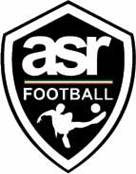 Tuesday 12th September 20172003 Under 14’s Meeting to be conducted in the conference room upstairs at Lily’s Football Centre where fittings were taken at the start of the year.As you walk into the gates, you turn right and you take the first stairs up to the office.PS: Those wanting to change meeting time slot, can do however you need to coordinate it directly with the family in the team, not ASR staff.Players can also attend but not necessary.Meeting Time Schedule – IvoMeeting Time Schedule – Ivo6.30Joshi6.40Camilleri6.50Krishnan7.00Abbas7.10Rubbi7.20Fabal7.30Jurcevic7.40Jovocevic7.50vigiani8.008.108.20